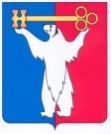 АДМИНИСТРАЦИЯ ГОРОДА НОРИЛЬСКАКРАСНОЯРСКОГО КРАЯПОСТАНОВЛЕНИЕ27.05.2024                                            г. Норильск                                               № 238О внесении изменений в постановление Администрации города Норильска от 24.12.2010 № 520	В целях приведения муниципального правового акта в соответствие с Федеральным законом от 30.12.2020 № 509-ФЗ «О внесении изменений в отдельные законодательные акты Российской Федерации»,  ПОСТАНОВЛЯЮ:	1. Внести в Порядок проведения экспертизы проектов административных регламентов предоставления муниципальных услуг, оказываемых Администрацией города Норильска, утвержденный постановлением Администрации города Норильска от 24.12.2010 № 520 (далее - Порядок), следующие изменения:	1.1. В пункте 1.3 Порядка слова «, а также оценка учета результатов независимых экспертиз в проектах административных регламентов» исключить. 1.2. Пункт 2.5.2, подпункт «в» пункта 2.5.6 Порядка исключить.  	1.3. В пункте 2.6 Порядка слова «, и (или) о ненадлежащем учете разработчиком итогов независимой экспертизы проекта административного регламента», «и (или) о ненадлежащем учете разработчиком итогов независимой экспертизы проекта административного регламента», «и (или) об устранении недостатков учета итогов независимой экспертизы проекта административного регламента», «и (или) ненадлежащего учета итогов независимой экспертизы проекта административного регламента» исключить. 1.4. Пункт 2.5.3 Порядка считать пунктом 2.5.2 Порядка.1.5. Пункты 2.2 – 2.9 Порядка считать пунктами 2.1 – 2.8 Порядка соответственно. 	2. Опубликовать настоящее постановление в газете «Заполярная правда» и разместить его на официальном сайте муниципального образования город Норильск.	3. Настоящее постановление вступает в силу после его опубликования в газете «Заполярная правда».Глава города Норильска                                                                                Д.В. Карасев